                                                            BUDGET PARTICIPATIF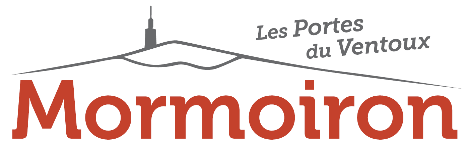 Ce formulaire est à remettre sous enveloppe avec la mention « PROJET 2024 » à l’accueil de la mairie ou par courriel à budgetparticipatif@ville-mormoiron.fr Vous avez la possibilité d’ajouter tous documents ou informations que vous jugerez utiles pour étayer votre projet. Identité du porteur NOM : ……………………………………….. Prénom : ……………………………………………………………………………………. Date de naissance :  ….…/……../……… si le porteur du projet est mineur. Adresse : ………………………………………………………………………………………………………………………………..……….. Téléphone : ………………………………………Courriel : ………………………………………………..@................................................................... • Si le porteur ou les porteurs du projet a/ont moins de 15 ans Nom du parent : ………………………………………………………………………………………………… Prénom du parent : ………………………………………………………………………… Lien de parenté avec le porteur du projet :   O Père   O Mère Projet Intitulé du projet : ………………………………………………………………..……………………………………….. Thème : …………………………………………………………………………………………………………………………………… Lieu envisagé : ……………………………………………………………………………………………………………….……….. D’où vient l’idée : ……………………………………………………………………………………………………………………… ………………………………………………………………………………………………………………………………….……………… Avez-vous vu ce projet développé dans une autre commune, si oui laquelle ? ………………………………………………………………………………………………………………………..………………………. A quel besoin répond votre proposition ? ............................................................……………………………………………………………………………………… ………………………………………………………………………………………………………………………………………………… …………………………………………………………………………………………………………………..……………………………. A qui s’adresse votre projet ? ……………………………………………………………………………………………………………….…………………………….… ……………………………………………………………………………………………………………………………….………………. Budget estimé : ……………………………………………………………………………………………………………………… Descriptif du projet (schémas ou photos peuvent être joints au dossier) :………………………………………………………………………………………………………………………………………………….………………………………………………………………………………………………………………………………………………….………………………………………………………………………………………………………………………………………………….………………………………………………………………………………………………………………………………………………….………………………………………………………………………………………………………………………………………………….………………………………………………………………………………………………………………………………………………….………………………………………………………………………………………………………………………………………………….………………………………………………………………………………………………………………………………………………….………………………………………………………………………………………………………………………………………………….………………………………………………………………………………………………………………………………………………….………………………………………………………………………………………………………………………………………………….………………………………………………………………………………………………………………………………………………….………………………………………………………………………………………………………………………………………………….………………………………………………………………………………………………………………………………………………….………………………………………………………………………………………………………………………………………………….………………………………………………………………………………………………………………………………………………….………………………………………………………………………………………………………………………………………………….………………………………………………………………………………………………………………………………………………….………………………………………………………………………………………………………………………………………………….………………………………………………………………………………………………………………………………………………….………………………………………………………………………………………………………………………………………………….………………………………………………………………………………………………………………………………………………….………………………………………………………………………………………………………………………………………………….………………………………………………………………………………………………………………………………………………….………………………………………………………………………………………………………………………………………………….………………………………………………………………………………………………………………………………………………….